République Algérienne, Démocratique et Populaire - Ministère de l’Enseignement Supérieur et de la Recherche Scientifique - Université Abderrahmane Mira de Bejaia 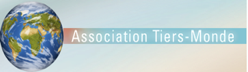 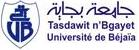 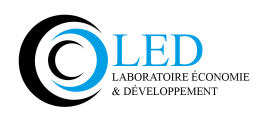 La Faculté des Sciences Economiques, Commerciales et des Sciences de Gestion et le Laboratoire d’Economie et Développement, avec le soutien de l’Association Tiers Monde -ATMorganise le 14 juin 2021, le 1ercolloque international :Economie informelle et inégalités de genre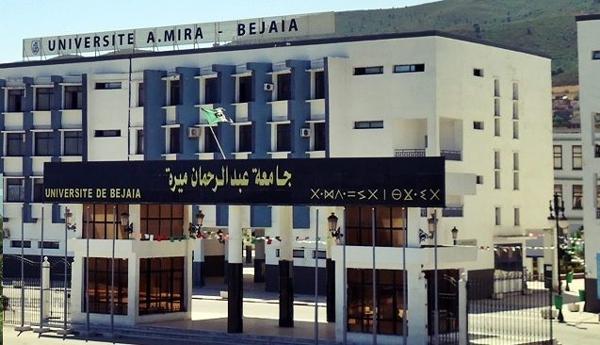 Présidente du colloque : Dr. Hassiba Gherbi, Université Abderrahmane Mira, BejaiaPrésidents d’honneur :    Pr. Ahmed Bouda, Recteur de l’Université Abderrahmane Mira, Bejaia                    Pr. Kamal Oukaci, Doyen de la Faculté, Université Abderrahmane Mira, BejaiaComité Scientifique : M. Achouche (Bejaia), P. Adair (ATM, Paris Est Créteil, France), J. Ait-Soudane (Rabat, Maroc),  A. Belkacem Nacer (ENSSEA, Alger), R. Boudjema (ENSSEA, Alger), Y. Bellache (Bejaia), C. Bounoua (Tlemcen), O. Babou (Tizi-ouzou), M. Bouznit (Bejaia), S. Boumoula (Bejaia), M. Boukrif (Bejaia), J. Charmes (IRD, France), D. Coletto (GliStudi di Milano-Bicocca- Italie), H. Gherbi (Bejaia), F. Kern (ATM, Strasbourg, France), M. Kertous (ATM, Brest, France), M. S. Musette (CREAD), A. Mouhoubi (Bejaia), M. Ouchichi (Bejaia), K. Oukaci (Bejaia), A. Souag (Mascara), F. Talahite (CRESPPA-CNRS, France), A.Tansel (Ankara, Turquie), H. Zidouni (ONS).Comité D’organisation : Président B. Hachemaoui, M. Amghar, O. Amir, M. Aroun, A. Alilat, M. L. Berkouk, B. Bekka, B. Gana, N. Imadaly, S. Kaci, R. Medjmedj, M. Mahmoudi, D. Rézki, H. Touati, H. ZidelKhil, R. Zidat. Le colloque est entièrement en distanciel, via la plate-forme numérique Googlemeet de l’Université. Le lien sera adressé ultérieurement. Les communications sont en accès libre sur le site à l’adresse :URL: http://www.univ-bejaia.dz/CIEIIGLa participation est gratuite. Tous les participants doivent s’enregistrer.ENREGISTREMENT1er Colloque international 14 juin 2021  Economie informelle et inégalités de genrePrénom:					    NOM:                                                        Affiliation professionnelle:                                          Discipline:                                                Doctorant(e)         Enseignant/Chercheur(e) 	    Autre (préciser):Adresse professionnelle : Email: 						Tél. (Cellulaire):Merci de renvoyer au plus tard le 7 juin 2021 à: informel.genre@gmail.comContact: H. Gherbi, Tel: +213798302311; B. Hachemaoui, Tel : +213658718071Programme Schedule/HoraireAuthor(s)/Auteur(s)Affiliation University/UniversitéTitle/TitreChair/Président Discussant/Discutant8:45-9:00A. Bouda, Rector/Recteur K. Oukaci, Dean/Doyen Hassiba GherbiBahidj HachemaouiUniversity Bejaia / Algeria - AlgérieFaculty Bejaia / Algeria - AlgérieFaculty Bejaia / Algeria - AlgérieFaculty Bejaia / Algeria - AlgérieConference opening /Ouverture du colloquePresentation/présentation: 20 minutes 19 :00-9:30Jacques CharmesIRD/FranceThe gender dimension of informal employment in the Maghreb countries: an overview.Mourad Kertous           Keynote speech2 9 :30-10:00Razika MedjoubCREAD/Algeria-AlgérieCommerce informel de l’or dans le Sud –Est de la ville d’AlgerMourad Kertous           Mourad Kertous310:00-10 :30Abdelkrim Zoheir Hadefi & Mohamed Saïb MusetteCREAD / Algeria - AlgérieCREAD / Algeria - AlgérieFinance inclusive et réduction de la pauvreté multidimensionnelle des femmes en AlgérieMourad Kertous           Philippe Adair10:30-10:40Questions10:45-11:00Break/Pause411:00-11:30Hassiba Gherbi &Mourad KertousBejaia / Algeria – AlgérieBrest/FranceLes inégalités de genre des jeunes occupés en Afrique du Nord : écarts de revenu et emploi informel. Gender Income Gap and Informal Employment in North Africa: the Youth IssueJacques Charmes           Jacques Charmes511 :30-12:00Imène BerguigaSousse/TunisiaTunisie  Obstacles au financement des femmes entrepreneures en Afrique du Nord : auto sélection vs. Discrimination ? Obstacles to Funding Female Entrepreneurs in North Africa: Self-selection vs. Discrimination?Jacques Charmes           Aysit Tansel612:00-12 :30Lylia SAMI Moundir LassassiESGEN- Koléa-Tipaza/AlgeriaCREAD / Algeria -AlgérieLes déterminants de l’informalité chez les jeunes femmes dans la région MENA : le rôle de la confiance institutionnelleJacques Charmes          Philippe Adair12:30-12:45Questions12:45-13:45Lunch Break/Pause déjeuner713:45-14:15JugurtaAkkoul &Chabane BiaTizi-Ouzou/ Algeria - AlgérieEconomie informelle, revenus fiscaux et croissance économique en Algérie : une approche autorégressive à retards échelonnésChaib Bounoua            Chaib Bounoua               814:15-14:45Anissa atmani &Nacer-Eddine mouffokBejaia/ Algeria - AlgérieBejaia/ Algeria - AlgérieEffet des chocs pétroliers sur l’étendue de l'économie informelle en AlgérieChaib Bounoua            Moundir Lassassi914:45-15:15Youghourta Bellache &Omar Babou &Okksana NezhyvenkoBejaia / Algeria – AlgérieTizi-Ouzou / Algeria – AlgérieKyiv/UkraineL’emploi informel en Kabylie (Algérie) : segmentation, mobilité et gains de la force de travail. Informal Employment in Kabylia Region (Algeria): Labour Force Segmentation, Mobility and EarningsChaib Bounoua            Jacques Charmes15:15-15:30Questions15:30-15:4017:40-17:55Break/Pause1015:40-16:10Aysit TanselMTU Ankara/Turkey- TurquieInformality: Causes, Consequences and Formalization Strategies with Views on MENAPhilippe Adair               Keynote speech1116:10-16:40Soumia bouanani &Chaib bounouaTlemcen / Algeria -AlgérieTlemcen / Algeria -AlgérieAnalyzing the informal economy in Algeria from an institutional perspectivePhilippe Adair               Jacques Charmes1216:40-17:10Jacques CharmesIRD/FranceThe Female unpaid carework: an overview.Philippe Adair               M. Saib Musette                  1317:10-17:40Philippe AdairParis-Est Créteil/FrancePolicies addressing informality in North Africa: issues and outcomesPhilippe Adair               Aysit Tansel17:40-17:55Questions17:55-18:10Hassiba Gherbi &Philippe AdairBejaia/Algeria - AlgérieParis-Est Créteil/FranceConference closure /Cloture du colloque